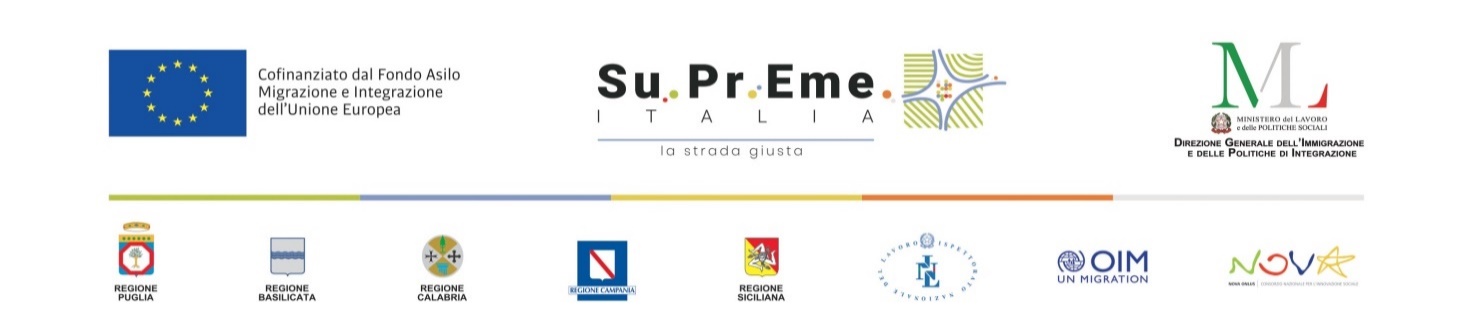 AVVISO PUBBLICO DI SELEZIONE COMPARATIVA PER LA FORMAZIONE DI UNA GRADUATORIA FINALIZZATA AL CONFERIMENTO DI UN INCARICO PROFESSIONALE DA IMPIEGARE NELL’AMBITO DEL PROGETTO “ CO.RO.FOR.IN “CORIGLIANO – ROSSANO FOR INCLUSION” APPROVATO DALLA REGIONE CALABRIA NELL’AMBITO DEL PIANO STRAORDINARIO INTEGRATO DI INTERVENTI PER IL CONTRASTO E IL SUPERAMENTO DI TUTTE LE FORME DI GRAVE SFRUTTAMENTO LAVORATIVO E DI GRAVE MARGINALITÀ/VULNERABILITÀ DEI MIGRANTI NEGLI INSEDIAMENTI DELLE PIANE DI GIOIA TAURO E DI SIBARI CUP I21F19000020009 A VALERE SUL PROGETTO “SU.PR.EME. ITALIA” “SUD PROTAGONISTA NEL SUPERAMENTO DELLE EMERGENZE IN AMBITO DI GRAVE SFRUTTAMENTO E DI GRAVI MARGINALITÀ DEGLI STRANIERI REGOLARMENTE PRESENTI NELLE 5 REGIONI MENO SVILUPPATE” GRANT AGREEMENT N. HOME/2019/AMIF/AG/EMAS/0086 EMERGENCY FUNDING TO ITALY UNDER THE ASYLUM MIGRATION AND INTEGRATION FUND (A.M.I.F.)”***L’ Associazione Don Vincenzo Matrangolo E.T.S., partner del “CO.RO.FOR.IN “CORIGLIANO – ROSSANO FOR INCLUSION” ricerca figure professionali da impegnare nella realizzazione del progetto.Oggetto dell’incarico e durata.Di seguito si riporta il profilo richiesto, l’oggetto dell’incarico nonché i requisiti di accesso per l’inserimento nella banca dati ed eventuale contrattualizzazione.PROFILO RICHIESTI: N.3 Autisti  per guida minibus OGGETTO DELL'INCARICO Servizio di trasporto e  supporto della mobilità sostenibile migranti  connessa al lavoro,.REQUISITI DI ACCESSOPossesso di  patente di guida tipo B o superiore. DURATA DEL SERVIZIODurata del servizio presumibilmente dal 04/07/2022 al 20/10/2022.L’annuncio è rivolto ad entrambi i sessi ai sensi delle leggi 903/77 e 125/91 e a persone di tutte le età e tutte le nazionalità, ai sensi dei decreti legislativi 215/03 e 216/03, agli iscritti alle categorie protette ai sensi della legge 68/99.Domanda di partecipazione: termini e modi di presentazione La costituzione della BANCA DATI avverrà per TITOLI e COMPETENZE.La/il candidata/o dovrà produrre Domanda (Allegato A), debitamente compilata, corredata del documento di riconoscimento in corso di validità allegando: -  curriculum vitae in formato europeo o europass, datato e firmato unitamente a copia fotostatica di un documento d'identità in corso di validità, - Informativa privacy (in allegato) firmata con il consenso al trattamento dei dati personali ai sensi del GDPR 679/2016 e D. Lgs. 196/2003, in materia di “protezione dei dati personali”; - eventuale documentazione comprovante il possesso dei requisiti specifici richiesti pe l’ammissione alla selezione; - eventuale documentazione relativa ai titoli che il concorrente ritenga opportuno presentare agli effetti della valutazione di merito.La stessa dovrà essere inviata unicamente al seguente indirizzo pec-mail: selezioneoperatori.assdvm@gmail.com indicando nell’oggetto della e-mail “CANDIDATURA Progetto CO.RO.FOR.IN.  e dovrà pervenire necessariamente entro il 27/06/2022 alle ore 12.00.   Si precisa che l’acquisizione delle candidature non comporta l’assunzione di alcun obbligo specifico da parte del Associazione Don Vincenzo Matrangolo, né l’attribuzione al candidato di alcun diritto in ordine al successivo eventuale conferimento di incarico. Modalità e criteri di valutazioneLa selezione dei soggetti in possesso dei requisiti di ammissibilità richiesti all’art. 2 avverrà sulla base della valutazione del curriculum vitae et studiorum nonché degli eventuali documenti allegati.La valutazione delle candidature sarà effettuata da una commissione di selezione nominata dalla Associazione Don Vincenzo Matrangolo che procederà alla formulazione di una graduatoria sulla base dei criteri indicati nella sotto riportata griglia di valutazione.TUTELA DELLA PRIVACYI dati personali trasmessi dai candidati saranno trattati esclusivamente per le finalità connesse alla gestione del presente Avviso. PUBBLICITÀAl presente Avviso è data pubblicità mediante la pubblicazione sul sito www.assmatrangolo.eu nonché attraverso social-media.Acquaformosa (CS), 16/06/2022                                                                                                              Il Presidente    (f.to giovanni Manoccio)ALLEGATO A – DOMANDA DI PARTECIPAZIONESpett.le ASS. “ DON VINCENZO MATRANGOLO”Via Garibaldi n.1, 87010 Acquaformosa (CS)Mail selezioneoperatori.assdvm@gmail.comAVVISO PUBBLICO DI SELEZIONE COMPARATIVA PER LA FORMAZIONE DI UNA GRADUATORIA FINALIZZATA AL CONFERIMENTO DI UN INCARICO PROFESSIONALE DA IMPIEGARE NELL’AMBITO DEL PROGETTO “ CO.RO.FOR.IN “CORIGLIANO – ROSSANO FOR INCLUSION” APPROVATO DALLA REGIONE CALABRIA NELL’AMBITO DEL PIANO STRAORDINARIO INTEGRATO DI INTERVENTI PER IL CONTRASTO E IL SUPERAMENTO DI TUTTE LE FORME DI GRAVE SFRUTTAMENTO LAVORATIVO E DI GRAVE MARGINALITÀ/VULNERABILITÀ DEI MIGRANTI NEGLI INSEDIAMENTI DELLE PIANE DI GIOIA TAURO E DI SIBARI CUP I21F19000020009 A VALERE SUL PROGETTO “SU.PR.EME. ITALIA” “SUD PROTAGONISTA NEL SUPERAMENTO DELLE EMERGENZE IN AMBITO DI GRAVE SFRUTTAMENTO E DI GRAVI MARGINALITÀ DEGLI STRANIERI REGOLARMENTE PRESENTI NELLE 5 REGIONI MENO SVILUPPATE”IL/LA SOTTOSCRITTO/A: 	 NATO/A: 		IL: 			 C.F.: 			RESIDENTE IN: 		TELEFONO: 		 E-MAIL/PEC: 		DICHIARADI CANDIDARSI PER LA FIGURA DI __________________________________________________   DI CUI AVVISO PUBBLICATO DA ASSOCIAZIONE DON  VINCENZO MATRANGOLO       A tal fine, consapevole delle sanzioni penali previste dall’art.76 del D.P.R. 445/2000 e ss.mm.ii. dichiara sotto la propria responsabilità:• il possesso dei requisiti richiesti; • di non avere condanne penali;• di non avere procedimenti in corso;• di aver preso visione del bando;• di essere a conoscenza e di accettare le prescrizioni previste dal medesimo.Luogo e data			   			    FIRMA Si autorizza il trattamento dei propri dati ai sensi e per gli effetti del GDPR Regolamento (UE) n. 679/2016 e ss.mm.ii..FIRMAAllega:curriculum vitae in formato europeo o europass;documento di riconoscimento in corso di validitàAltro //CRITERI DI VALUTAZIONEPUNTEGGIOVALUTAZIONE TITOLI E CURRICULUM Patente BPunti 1 Patente CPunti 1 Patente D+K o superiori Max 5Eperienze specifica di lavoro Max  10